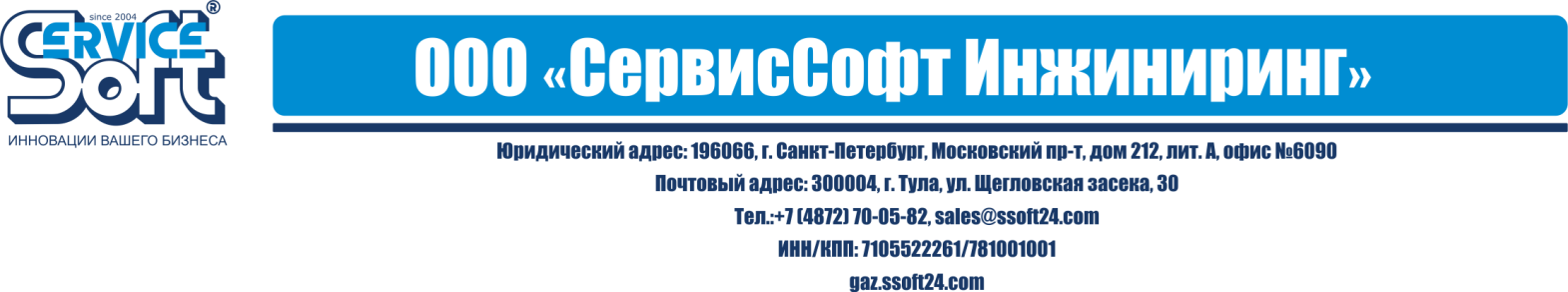 Опросный лист на систему телеметрии ГРПШ/ГРУ.Габаритные размеры шкафа телеметрии (для справки): смотри информацию на сайтеОтветственный за заполнение опросного листа: 	"	"	20	г. (дата заполнения)	м.п.	подпись / Ф .И.О.Заполненный опросный  лист отправить по адресу: sales@ssoft24.comТел./факс: 8-800-250-01-04, (4872) 70-05-82№ п/пНаименование разделовДанныеДанныеДанныеДанныеДанныеI. Общие сведения об объектеI. Общие сведения об объектеI. Общие сведения об объектеI. Общие сведения об объектеI. Общие сведения об объектеI. Общие сведения об объектеI. Общие сведения об объекте1Тип объекта□ ГРПШ□ ГРПШ□ ГРПШ□ ГРУ□ ГРУ2Наименование объекта,Адрес объекта (область, город, улица, дом)3Вид строительства объекта□ новое□ техническое перевооружение/реконструкция□ техническое перевооружение/реконструкция□ техническое перевооружение/реконструкция□ техническое перевооружение/реконструкция4Год постройки (ввода в эксплуатацию) объекта (год)5Срок службы объекта (лет)6Наименование эксплуатирующейорганизации (ГРО)7Адрес диспетчерского пункта (ГРО) (область, город, улица, дом)II. Дополнительные сведения об объектеII. Дополнительные сведения об объектеII. Дополнительные сведения об объектеII. Дополнительные сведения об объектеII. Дополнительные сведения об объектеII. Дополнительные сведения об объектеII. Дополнительные сведения об объекте1Уровень сигнала GSM-сети□ МТС	 	%□ МТС	 	%□ Билайн	 	%□ Билайн	 	%□ Мегафон	%2Тип электрического питания системы телеметрии□от сети переменного тока (AC 220В; 50Гц)□от сети переменного тока (AC 220В; 50Гц)□Автономное питание□Автономное питание□Автономное питание2Тип электрического питания системы телеметрии□от сети переменного тока (AC 220В; 50Гц)□от сети переменного тока (AC 220В; 50Гц)□литиевая / аккумуляторная батарея□литиевая / аккумуляторная батарея□солнечная батарея3Количество отсеков (для ГРПШ*)□ одно□ одно□ два□ два□ два4Наличие отсека телеметрии (для ГРПШ*)□ присутствуетРазмеры (	)х(	)х(	)м□ присутствуетРазмеры (	)х(	)х(	)м□ присутствуетРазмеры (	)х(	)х(	)м□ присутствуетРазмеры (	)х(	)х(	)м□ отсутствует5Предполагаемое место установки шкафа системы телеметрии□в отсеке телемеханики ГРПШ(взрывоопасная зона)□в отсеке телемеханики ГРПШ(взрывоопасная зона)□в технологическом отсеке ГРПШ (взрывоопасная зона)□в технологическом отсеке ГРПШ (взрывоопасная зона)□в котельной (для ГРУ)5Предполагаемое место установки шкафа системы телеметрии□на улице, на наружной стене ГРПШ(взрывоопасная зона)□на улице, на наружной стене ГРПШ(взрывоопасная зона)□на улице, на расстоянии 5 метров от ГРПШ(взрывобезопасная зона)□на улице, на расстоянии 5 метров от ГРПШ(взрывобезопасная зона)□Другое 	__6Объем расхода газа / м3/ч□	m3/ч□	m3/ч□	m3/ч□	m3/ч□	m3/ч7Необходимые исходные данныеПриложите к опросному листу:Технологическую газовую схему объекта, с указанием технологического оборудования.План расположения технологического оборудования, с указанием габаритных размеров.На плане укажите место расположения существующего оборудования КИПиА и щита электроэнергии (при наличии).Приложите к опросному листу:Технологическую газовую схему объекта, с указанием технологического оборудования.План расположения технологического оборудования, с указанием габаритных размеров.На плане укажите место расположения существующего оборудования КИПиА и щита электроэнергии (при наличии).Приложите к опросному листу:Технологическую газовую схему объекта, с указанием технологического оборудования.План расположения технологического оборудования, с указанием габаритных размеров.На плане укажите место расположения существующего оборудования КИПиА и щита электроэнергии (при наличии).Приложите к опросному листу:Технологическую газовую схему объекта, с указанием технологического оборудования.План расположения технологического оборудования, с указанием габаритных размеров.На плане укажите место расположения существующего оборудования КИПиА и щита электроэнергии (при наличии).Приложите к опросному листу:Технологическую газовую схему объекта, с указанием технологического оборудования.План расположения технологического оборудования, с указанием габаритных размеров.На плане укажите место расположения существующего оборудования КИПиА и щита электроэнергии (при наличии).№ п/пНаименование разделовДанныеДанныеДанныеДанныеДанныеДанныеIII. Технологические параметры, подлежащие измерению и контролюIII. Технологические параметры, подлежащие измерению и контролюIII. Технологические параметры, подлежащие измерению и контролюIII. Технологические параметры, подлежащие измерению и контролюIII. Технологические параметры, подлежащие измерению и контролюIII. Технологические параметры, подлежащие измерению и контролюIII. Технологические параметры, подлежащие измерению и контролюIII. Технологические параметры, подлежащие измерению и контролюОсновные технологические параметрыОсновные технологические параметрыОсновные технологические параметрыОсновные технологические параметрыОсновные технологические параметрыОсновные технологические параметрыОсновные технологические параметрыОсновные технологические параметры1Давление газа на входе, МПа (аналоговый сигнал)□МПаМПаМПаМПаМПа2Давление газа на выходе, МПа (аналоговый сигнал)□1-ой нитки□2-ой нитки□3-ей нитки2Давление газа на выходе, МПа (аналоговый сигнал)□ 	МПа□ 	МПа□ 	МПа3Температура газа на входе, °С (аналоговый сигнал)□°С°С°С°С°С4Температура газа на выходе, °С (аналоговый сигнал)□1-ой нитки□2-ой нитки□3-ей нитки4Температура газа на выходе, °С (аналоговый сигнал)□ 	°С□ 	°С□ 	°С5Перепад давления газа на фильтрах, кПа (аналоговый сигнал)□кПакПакПакПакПа6Температура воздуха в технологическом отсеке ГРПШ, °С (аналоговый сигнал)□(для ГРПШ с подогревом) 	°С(для ГРПШ с подогревом) 	°С(для ГРПШ с подогревом) 	°С(для ГРПШ с подогревом) 	°С(для ГРПШ с подогревом) 	°СДополнительные параметры (при наличии технической возможности и по усмотрению эксплуатирующей организации)Дополнительные параметры (при наличии технической возможности и по усмотрению эксплуатирующей организации)Дополнительные параметры (при наличии технической возможности и по усмотрению эксплуатирующей организации)Дополнительные параметры (при наличии технической возможности и по усмотрению эксплуатирующей организации)Дополнительные параметры (при наличии технической возможности и по усмотрению эксплуатирующей организации)Дополнительные параметры (при наличии технической возможности и по усмотрению эксплуатирующей организации)Дополнительные параметры (при наличии технической возможности и по усмотрению эксплуатирующей организации)Дополнительные параметры (при наличии технической возможности и по усмотрению эксплуатирующей организации)7Давление газа на узле учета расходагаза (УУРГ)□При наличии УУРГ в составе ГРПШ (ГРУ) и необходимости снятия технологических параметров, укажите:Количество, наименование и тип узла учета расхода газа (УУРГ)Количество, наименование и тип вычислителя (электронного корректора)Датчик перепада давления на счетчике газа (при наличии)При наличии УУРГ в составе ГРПШ (ГРУ) и необходимости снятия технологических параметров, укажите:Количество, наименование и тип узла учета расхода газа (УУРГ)Количество, наименование и тип вычислителя (электронного корректора)Датчик перепада давления на счетчике газа (при наличии)При наличии УУРГ в составе ГРПШ (ГРУ) и необходимости снятия технологических параметров, укажите:Количество, наименование и тип узла учета расхода газа (УУРГ)Количество, наименование и тип вычислителя (электронного корректора)Датчик перепада давления на счетчике газа (при наличии)При наличии УУРГ в составе ГРПШ (ГРУ) и необходимости снятия технологических параметров, укажите:Количество, наименование и тип узла учета расхода газа (УУРГ)Количество, наименование и тип вычислителя (электронного корректора)Датчик перепада давления на счетчике газа (при наличии)При наличии УУРГ в составе ГРПШ (ГРУ) и необходимости снятия технологических параметров, укажите:Количество, наименование и тип узла учета расхода газа (УУРГ)Количество, наименование и тип вычислителя (электронного корректора)Датчик перепада давления на счетчике газа (при наличии)7Температура газа на УУРГ□При наличии УУРГ в составе ГРПШ (ГРУ) и необходимости снятия технологических параметров, укажите:Количество, наименование и тип узла учета расхода газа (УУРГ)Количество, наименование и тип вычислителя (электронного корректора)Датчик перепада давления на счетчике газа (при наличии)При наличии УУРГ в составе ГРПШ (ГРУ) и необходимости снятия технологических параметров, укажите:Количество, наименование и тип узла учета расхода газа (УУРГ)Количество, наименование и тип вычислителя (электронного корректора)Датчик перепада давления на счетчике газа (при наличии)При наличии УУРГ в составе ГРПШ (ГРУ) и необходимости снятия технологических параметров, укажите:Количество, наименование и тип узла учета расхода газа (УУРГ)Количество, наименование и тип вычислителя (электронного корректора)Датчик перепада давления на счетчике газа (при наличии)При наличии УУРГ в составе ГРПШ (ГРУ) и необходимости снятия технологических параметров, укажите:Количество, наименование и тип узла учета расхода газа (УУРГ)Количество, наименование и тип вычислителя (электронного корректора)Датчик перепада давления на счетчике газа (при наличии)При наличии УУРГ в составе ГРПШ (ГРУ) и необходимости снятия технологических параметров, укажите:Количество, наименование и тип узла учета расхода газа (УУРГ)Количество, наименование и тип вычислителя (электронного корректора)Датчик перепада давления на счетчике газа (при наличии)7Объем газа при рабочих условиях наУУРГ□При наличии УУРГ в составе ГРПШ (ГРУ) и необходимости снятия технологических параметров, укажите:Количество, наименование и тип узла учета расхода газа (УУРГ)Количество, наименование и тип вычислителя (электронного корректора)Датчик перепада давления на счетчике газа (при наличии)При наличии УУРГ в составе ГРПШ (ГРУ) и необходимости снятия технологических параметров, укажите:Количество, наименование и тип узла учета расхода газа (УУРГ)Количество, наименование и тип вычислителя (электронного корректора)Датчик перепада давления на счетчике газа (при наличии)При наличии УУРГ в составе ГРПШ (ГРУ) и необходимости снятия технологических параметров, укажите:Количество, наименование и тип узла учета расхода газа (УУРГ)Количество, наименование и тип вычислителя (электронного корректора)Датчик перепада давления на счетчике газа (при наличии)При наличии УУРГ в составе ГРПШ (ГРУ) и необходимости снятия технологических параметров, укажите:Количество, наименование и тип узла учета расхода газа (УУРГ)Количество, наименование и тип вычислителя (электронного корректора)Датчик перепада давления на счетчике газа (при наличии)При наличии УУРГ в составе ГРПШ (ГРУ) и необходимости снятия технологических параметров, укажите:Количество, наименование и тип узла учета расхода газа (УУРГ)Количество, наименование и тип вычислителя (электронного корректора)Датчик перепада давления на счетчике газа (при наличии)7Перепад давления на счетчике газа или сужающем устройстве в случае применения метода переменного перепада давления□При наличии УУРГ в составе ГРПШ (ГРУ) и необходимости снятия технологических параметров, укажите:Количество, наименование и тип узла учета расхода газа (УУРГ)Количество, наименование и тип вычислителя (электронного корректора)Датчик перепада давления на счетчике газа (при наличии)При наличии УУРГ в составе ГРПШ (ГРУ) и необходимости снятия технологических параметров, укажите:Количество, наименование и тип узла учета расхода газа (УУРГ)Количество, наименование и тип вычислителя (электронного корректора)Датчик перепада давления на счетчике газа (при наличии)При наличии УУРГ в составе ГРПШ (ГРУ) и необходимости снятия технологических параметров, укажите:Количество, наименование и тип узла учета расхода газа (УУРГ)Количество, наименование и тип вычислителя (электронного корректора)Датчик перепада давления на счетчике газа (при наличии)При наличии УУРГ в составе ГРПШ (ГРУ) и необходимости снятия технологических параметров, укажите:Количество, наименование и тип узла учета расхода газа (УУРГ)Количество, наименование и тип вычислителя (электронного корректора)Датчик перепада давления на счетчике газа (при наличии)При наличии УУРГ в составе ГРПШ (ГРУ) и необходимости снятия технологических параметров, укажите:Количество, наименование и тип узла учета расхода газа (УУРГ)Количество, наименование и тип вычислителя (электронного корректора)Датчик перепада давления на счетчике газа (при наличии)7Объем газа, приведенный к стандартным условиям (на УУРГ)□При наличии УУРГ в составе ГРПШ (ГРУ) и необходимости снятия технологических параметров, укажите:Количество, наименование и тип узла учета расхода газа (УУРГ)Количество, наименование и тип вычислителя (электронного корректора)Датчик перепада давления на счетчике газа (при наличии)При наличии УУРГ в составе ГРПШ (ГРУ) и необходимости снятия технологических параметров, укажите:Количество, наименование и тип узла учета расхода газа (УУРГ)Количество, наименование и тип вычислителя (электронного корректора)Датчик перепада давления на счетчике газа (при наличии)При наличии УУРГ в составе ГРПШ (ГРУ) и необходимости снятия технологических параметров, укажите:Количество, наименование и тип узла учета расхода газа (УУРГ)Количество, наименование и тип вычислителя (электронного корректора)Датчик перепада давления на счетчике газа (при наличии)При наличии УУРГ в составе ГРПШ (ГРУ) и необходимости снятия технологических параметров, укажите:Количество, наименование и тип узла учета расхода газа (УУРГ)Количество, наименование и тип вычислителя (электронного корректора)Датчик перепада давления на счетчике газа (при наличии)При наличии УУРГ в составе ГРПШ (ГРУ) и необходимости снятия технологических параметров, укажите:Количество, наименование и тип узла учета расхода газа (УУРГ)Количество, наименование и тип вычислителя (электронного корректора)Датчик перепада давления на счетчике газа (при наличии)7*Укажите необходимость передачи данных с узла учета газа (УУРГ) на сервер организации поставщика газа (коммерческий учет газа)□На сервер организации поставщика газаООО «Газпром межрегионгаз	»На сервер организации поставщика газаООО «Газпром межрегионгаз	»На сервер организации поставщика газаООО «Газпром межрегионгаз	»На сервер организации поставщика газаООО «Газпром межрегионгаз	»На сервер организации поставщика газаООО «Газпром межрегионгаз	»8Температура наружного воздуха, °С (аналоговый сигнал)□°С°С°С°С°С9Расход электроэнергии на объекте, (аналоговый сигнал)□При наличии счетчика учета электроэнергии укажите его наименование и тип или необходимость установки новогоПри наличии счетчика учета электроэнергии укажите его наименование и тип или необходимость установки новогоПри наличии счетчика учета электроэнергии укажите его наименование и тип или необходимость установки новогоПри наличии счетчика учета электроэнергии укажите его наименование и тип или необходимость установки новогоПри наличии счетчика учета электроэнергии укажите его наименование и тип или необходимость установки нового10Положение защитных устройств (ПЗК) («открыто/закрыто»)□При наличии технической возможности.Укажите количество наименование и тип защитных устройств, наличие датчиков контроля положения (их тип).При наличии технической возможности.Укажите количество наименование и тип защитных устройств, наличие датчиков контроля положения (их тип).При наличии технической возможности.Укажите количество наименование и тип защитных устройств, наличие датчиков контроля положения (их тип).При наличии технической возможности.Укажите количество наименование и тип защитных устройств, наличие датчиков контроля положения (их тип).При наличии технической возможности.Укажите количество наименование и тип защитных устройств, наличие датчиков контроля положения (их тип).11Сигнализация наличия внешнего питания (220В)(дискретный сигнал)□При наличии системы внешнего электропитания ГРПШПри наличии системы внешнего электропитания ГРПШПри наличии системы внешнего электропитания ГРПШПри наличии системы внешнего электропитания ГРПШПри наличии системы внешнего электропитания ГРПШ12Сигнализация состояния автономного источника электроснабжения (АКБ)□13Сигнализация санкционированного и несанкционированного доступа□«свой/чужой»«свой/чужой»«свой/чужой»«свой/чужой»«свой/чужой»14Контроль состояния дверей ГРПШ□«открыта/закрыта»«открыта/закрыта»«открыта/закрыта»«открыта/закрыта»«открыта/закрыта»№ п/пНаименование разделовДанныеДанныеДанныеI.	Дополнительные сведенияI.	Дополнительные сведенияI.	Дополнительные сведенияI.	Дополнительные сведенияI.	Дополнительные сведения1Наличие на газопроводах врезок под установку датчиков давления□ присутствуют□ присутствуют□ отсутствуют2Наличие на газопроводах врезок под установку датчиков температуры□ присутствуют□ присутствуют□ отсутствуют3Место проведения строительно- монтажных работ4Одиночная или групповая готовность ГРП к СМР (количество ГРП)□ одиночная□ одиночная□ групповая5Одиночная или групповая готовность ГРП к ПНР (количество ГРП)□ одиночная□ одиночная□ групповая6Дополнительные требования ксозданию системы телеметрии ГРП (ГРПБ) 	_	_	_	__	_	_	_	__	_	_	_ 	 	_	_	_	__	_	_	_	__	_	_	_ 	 	_	_	_	__	_	_	_	__	_	_	_ 	 	_	_	_	__	_	_	_	__	_	_	_ 	_	_	_	__	_	_	_	__	_	_	_ 	 	_	_	_	__	_	_	_	__	_	_	_ 	 	_	_	_	__	_	_	_	__	_	_	_ 	 	_	_	_	__	_	_	_	__	_	_	_ 	 	_	_	_	__	_	_	_	__	_	_	_ 	_	_	_	__	_	_	_	__	_	_	_ 	 	_	_	_	__	_	_	_	__	_	_	_ 	 	_	_	_	__	_	_	_	__	_	_	_ 	 	_	_	_	__	_	_	_	__	_	_	_ 	 	_	_	_	__	_	_	_	__	_	_	_ 	_	_	_	__	_	_	_	__	_	_	_ 	6Дополнительные требования ксозданию системы телеметрии ГРП (ГРПБ)_	_	_	__	_	_	_	__	_	_	_ 	_	_	_	__	_	_	_	__	_	_	_ 	6Дополнительные требования ксозданию системы телеметрии ГРП (ГРПБ) 	_	_	_	__	_	_	_	__	_	_	_ 	 	_	_	_	__	_	_	_	__	_	_	_ 	 	_	_	_	__	_	_	_	__	_	_	_ 	 	_	_	_	__	_	_	_	__	_	_	_ 	 	_	_	_	__    ___	_	_	__	_	_	_ 	_ 	_	_	_	__	_	_	_	__	_	_	_ 	 	_	_	_	__	_	_	_	__	_	_	_ 	 	_	_	_	__	_	_	_	__	_	_	_ 	 	_	_	_	__	_	_	_	__	_	_	_ 	 	_	_	_	__    ___	_	_	__	_	_	_ 	_ 	_	_	_	__	_	_	_	__	_	_	_ 	 	_	_	_	__	_	_	_	__	_	_	_ 	 	_	_	_	__	_	_	_	__	_	_	_ 	 	_	_	_	__	_	_	_	__	_	_	_ 	 	_	_	_	__    ___	_	_	__	_	_	_ 	_7Согласование технологических параметров системы телеметрии с филиалом эксплуатирующейорганизации (филиалом ГРО по месту нахождения объекта)________________________________________________________________ Подпись	ФИО	должность________________________________________________________________ Подпись	ФИО	должность________________________________________________________________ Подпись	ФИО	должностьВиды работВиды работВиды работВиды работ1Разработка проектной документации□ да□ нет необходимости2Экспертиза промышленной безопасности проекта□ да□ нет необходимости3Поставка оборудования□ да□ нет необходимости4Монтажные работы оборудования телеметрии□ да□ нет необходимости5Пусконаладочные работы оборудования телеметрии□ да□ нет необходимостиСведения о заказчикеСведения о заказчикеСведения о заказчике1Название организации2Адрес организации3Контактное лицо, ответственное за заполнение опросного листа.Ф.И.О./ должность4Телефон, факс, e-mail